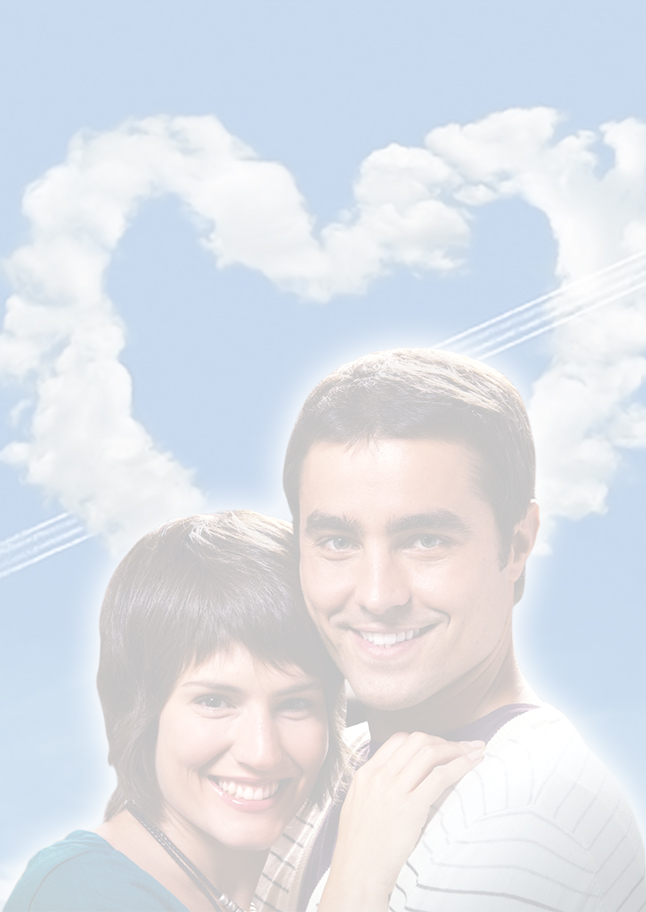                                                                                       АНКЕТА УЧАСТНИКА                       ФИО: _______________________________________________________________________                       Дата рождения:______________________________________________________________                       Страна:_____________________________________________________________________                       Город проживания:___________________________________________________________                       Электронная почта: ___________________________________________________________                       Телефон для связи в случае выигрыша: __________________________________________                       О себе:______________________________________________________________________                       Откуда вы узнали о Конкурсе: __________________________________________________                       Признание в любви:___________________________________________________________